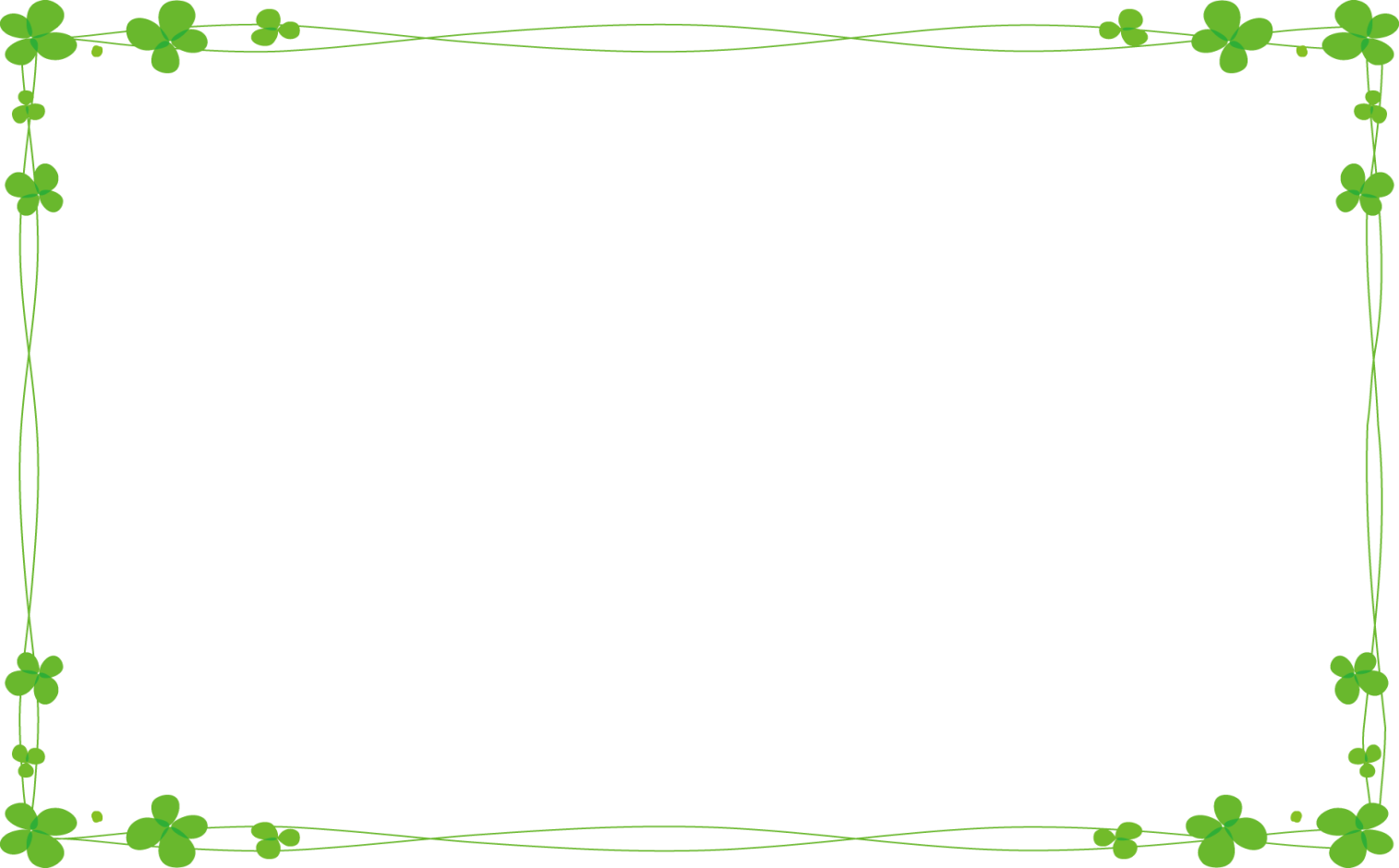 ≪入学前オリエンテーションについて≫3月29日（金）10:00～12:40（予定）に入学前オリエンテーションを行います。詳しくは、「平成31年度　入学・授業開始まで　の主な予定」を確認し、忘れ物のないように時間　までに集合してください。スクールバスの時刻表は、表のとおりです。